Modelo de Índice de Desarrollo de la IglesiaMatos Chamorro, Alfredo. Universidad Peruana Unión.  alfredom@upeu.edu.peResumenEl objetivo es determinar un modelo de índice de desarrollo de la iglesia. Este índice está basado en el sistema de adimencionalización de variables usado ampliamente en la ciencia. El modelo propuesto comprende la suma de dos índices, el Índice Base de Iglesia (IBI) y el Índice de Resultados de la Iglesia (IRI). El IBI mide la estructura organizativa y preparación de la iglesia, es la media de los tres índices parciales: Índice de Esperanza de Vida Cristiana (IEVC), el Índice de Educación Cristiana (IEC) e Índice Económico de la Iglesia (IEI); mientras que el IRI mide los resultados del accionar como organización, es la media de tres índices parciales: Índice de Evangelización (IEVAN), Índice de Mantenimiento de Miembros (IMM) e Índice de Proyección Social Activa (IPSA). La utilización de estos índices puede ayudar a diagnosticar a la iglesia como organización y tomar decisiones que ayuden a desarrollar su Misión.Palabras clave: índice de iglesia, crecimiento de iglesia, modelo de índice.AbstractThe aim is to determine an index model of church development. This index is based on the system of dimensionalization of variables used widely in science. The proposed model is comprised of the sum of two factors, the base factor of church (IBI) and the factor of church results (IRI). The IBI measures the organizational structure and preparation of the church, it is the average of the three partial factors: factor of Hope of Christian Life (IEVC), the factor of Christian Education (IEC), the economic factor of the church (IEI); while the IRI measures the results of acting as an organization, it is the average of the three partial factors: factor of evangelism (IEVAN), factor of maintaining members (IMM) and the factor of active social outreach (IPSA). The use of these indexes can help to diagnose the church as an orga- nization and make decisions that help to develop their mission.Key Words: church index, church growth, index model.Introducciónn índice es un valor adimensional, es decir, no tiene dimensiones y como tal puede ser usado para  comparar  estos  resultados  con  otros  índices. Este tipo de cálculo a menudo es usado en la cien- cia para   adimensionalizar variables. Los índices son mediciones  cuantitativas  y/o  cualitativas.  Construi- dos adecuadamente pueden ser usados para expre-sar la magnitud del evento o de los hechos.Las organizaciones están compuestas por seres hu- manos que presentan su propia complejidad y desdeluego que su crecimiento es más complejo aún y no se puede medir con fórmulas simples. Muchos es- pecialistas que estudian el crecimiento de la iglesia han desarrollado modelos que promueven iglesias saludables y crecientes, pero  no  mencionan  cómo se desarrolla este crecimiento. Algunos consideran que la tasa de crecimiento de feligresía es sinónimo del crecimiento de la iglesia (Casali 1993, pp.17-31); de igual modo, también Rode (1998, p.2) mantiene el mismo concepto. Sin duda, que la tasa de creci- miento de feligresía puede ser un avance para la medición del desarrollo de la iglesia, y que junto a los datos del fondo de manutención religiosa (FMR)son usados para tomar decisiones  administrativas; sin embargo, éstos pueden no reflejar lo que está sucediendo en el interior de las iglesias, y menos comprender las necesidades para el desarrollo ade- cuado de la iglesia.Algunos investigadores de crecimiento  de  igle- sia mencionan  las  características  cualitativas  de la Iglesia que crece, entre ellos Schwarz y Schalk (1999) desarrollan una metodología para determi- nar el diagnóstico de la Iglesia, basado en ocho características: liderazgo capacitador; ministerios según dones; espiritualidad ferviente; estructuras funcionales; culto inspirador; células integrales; evangelismo  según  las  necesidades  y  relacionesEl objetivo de este trabajo es desarrollar un modelo de índice de desarrollo de la Iglesia, herramienta que permitirá describir el crecimiento de una iglesia.Desarrollo del Modelol proceso para la adimensionalización de las variables que permite establecer indicadores,  son usados por organizaciones como el Programa de las Naciones Unidas para el Desarrollo (PNUD 2007); para calcular el índice de desarrollo huma- no de los países a nivel mundial, presenta  la si-guiente fórmula:afectivas. La información obtenida a través de una encuesta aplicada a la Iglesia, fue alimentada a un software para obtener el perfil de la Iglesia y, sobre la  base  de  esa  información,  iniciar  el  proceso  deÍndice= Valor observado - Límite interior normativoLímite superior normativo - Límite inferior normativoDonde:Valor observado = valor real de la Iglesia.(1)desarrollo de acuerdo a un perfil determinado. Estedesarrollo está condicionado al pensamiento "bió- tico" que tiene seis principios: interdependencia, multiplicación, transformación de la energía, efec- tos múltiples, simbiosis y funcionalidad. Es cierto que el desarrollo integral de una iglesia contempla estas características, pero su medición, a través del índice cualitativo (IC) es demasiada complejo y costoso. Los resultados son válidos para un tipo de iglesia de acuerdo a su contexto y puede no servir para hacer las comparaciones o generalizaciones. Rode (2003) describe las características para las iglesias crecientes y saludables e indica que éstas manifiestan 10 características específicas: lideraz- go visionario, servicial y capacitador; ministerios según dones y necesidades; espiritualidad conta- giosa; prioridades en el orden bíblico; estructuras funcionales; células integradoras; relaciones afecti- vas cariñosas; metodología efectiva para hacer dis- cípulos; valorización en todos los grupos humanos; conciencia de establecer nuevas iglesias, ministe- rios y grupos pequeños.Medir el desarrollo de una iglesia es muy complejo, cualquier intento que se haga siempre dejará algu- nos vacíos; sin embargo, es necesario tener indica- dores, cuya medición por índices adimensionales puede ayudar a comprender cómo se desarrolla una iglesia, un distrito misionero, una misión, una asocia- ción, una unión, etc. Así como para las decisiones administrativas que ayuden en el fortalecimiento de la iglesia.Límite inferior normativo = este valor está determinado por la organización de acuerdo a los estándares ade- cuados en el desarrollo de las actividades de la iglesia.Límite superior normativo = del mismo modo, este valor debe ser determinado por la organización de acuerdo a los estándares.Para la medición del índice es necesario que estén definidas las estructuras de la organización, y que el liderazgo adecuado sea ejercido en todos los ni- veles. Para muchos investigadores el liderazgo pas- toral y el de los laicos, en todas las actividades de la Iglesia, es importante para su desarrollo. Como menciona Turner (1980, pp. 139 - 155), el líder que ejerce el cuidado pastoral es un factor importante para el crecimiento de la Iglesia.Campanha (1999, pp. 144-146) menciona que es importante la visión misionera de la iglesia. Esta vi- sión facilita hacer la planificación de las actividades para la Iglesia en relación a la música, acción social, cultos de adoración, relaciones interpersonales, visi- taciones, evangelismo, contribución financiera, etc. Si los oficiales de la Iglesia no ejercen el liderazgo adecuado para el desarrollo de las actividades pla- nificadas, el crecimiento de la Iglesia será afectado y el cálculo del índice permitirá identificar cuáles son las debilidades que se tienen que superar.La figura 1 muestra los índices que sirven de plata- forma para los resultados, éstos son denominadosÍndice Base de la Iglesia (IBI). El desarrollo adecua- do de los componentes del IBI será reflejado en el Índice Resultados de Iglesia (IRI), donde las activida-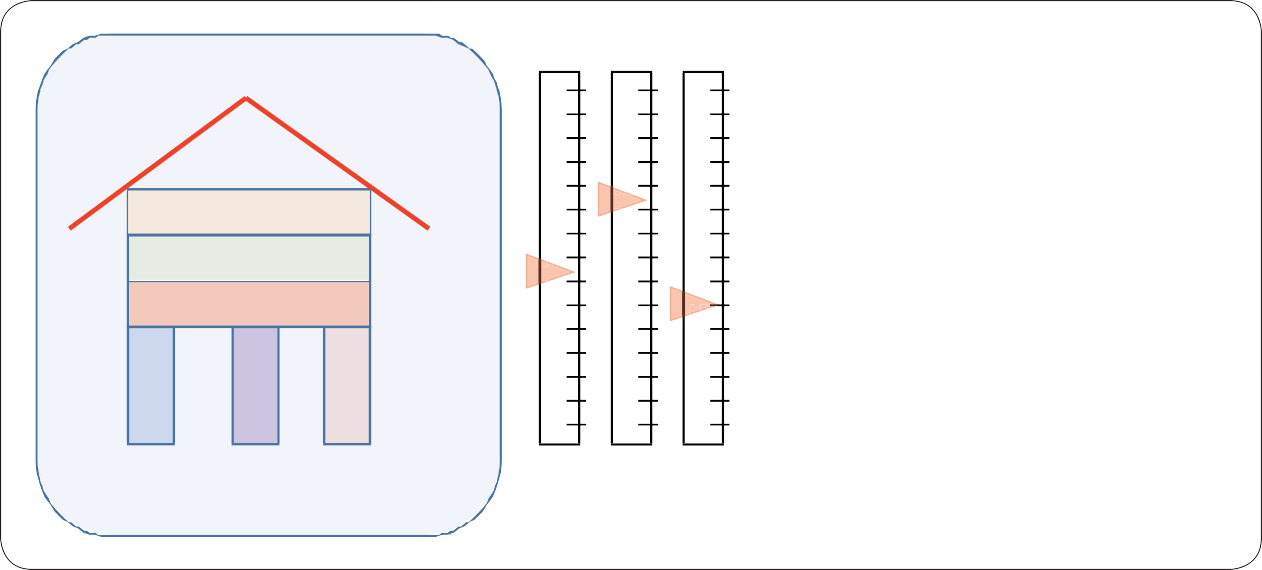 des se desarrollan de acuerdo a los dones que tiene cada miembro de la Iglesia en el cumplimiento de la misión de la misma.El cálculo del índice de desarrollo de la iglesia (IDI) es la suma de los dos índices parciales (IBI + IRI), tal como se muestra en la figura 2.se puede determinar una ecuación particular para el cálculo de IEVC (Ecuación 2).VR - VminIEVC =+	=Vmax - Vmin(2)Figura 2 – Componentes del índice de desarrollo de la iglesia (IDI)Índice base de la Iglesia (IBI)Son denominados así, porque éstos son la base para el desarrollo de una congregación, sin ellos no se puede exigir resultados adecuados.Índice de Esperanza de Vida Cristiana (IEVC)La formación del recurso humano que favorezca a la continuidad de la Iglesia es la base para su creci- miento, por tanto, los miembros deben ayudar al de- sarrollo sostenido y para eso es importante la mayor permanencia del cristiano en la Iglesia. El bautismo a temprana edad garantizará la formación de líderes en la Iglesia favoreciendo su desarrollo.Es bueno considerar que, cuanto menor es la edad biológica del miembro de iglesia, la esperanza de vida cristiana es mayor, y a partir de la ecuación (1)Donde:Vmin = Permanencia mínima del miembro en la Iglesia an- tes de desertar.Vmax = Permanencia máxima en la Iglesia, el estándar más alto de esperanza de vida (85 años).VR = Valor de edad promedio de grupo, calculado por la ecuación (3)VR = Esperanza de vida - edad de bautismo    (3)La esperanza de vida calculada por el PNUD (2007), para Perú en el año 2005, se considera como un promedio de la esperanza de vida de70.7 años.El desarrollo integral (espiritual, mental, físico y so- cial) a través de las diferentes actividades debe es- tar siempre presente, y estas "dimensiones" del de- sarrollo están interrelacionadas. En este punto, las características de un liderazgo capacitador resultan importantes, es el líder quien va a modelar la vida de sus "alumnos", procurando establecer y mostrarque las relaciones interpersonales afectivas son muy importantes para la consolidación de su aprendizaje. El conocimiento natural es fuertemente influenciado por el conocimiento sobrenatural apoyado en las oraciones  intercesoras  (Wagner  1984,  pp  79-113;Hurston 1996).El IEVC de la Iglesia, en algunos casos, debe serÍndice de Estudio Sistemático de la Lección de Escuela Sabática (IESES): para el cálculo de este índice se considera aquellos que están estu- diando diariamente su lección de Escuela Sabática (ES), este estudio es independiente de cualquier otro que se pueda realizar. Es calculado por la ecua- ción (7).VR - Vmincomparado con el crecimiento demográfico del país o región, pero no siempre puede tener una estrecha relación.IESES =Donde:Vmax - Vmin(7)El Índice de Educación Cristiana (IEC)Este índice puede ser calculado como el promedio del índice de Material de Escuela Sabática (IMES), Índice de estudios sistemáticos de Escuela Sabática (IESES)y el Índice de grupos pequeños (IGP), a tra- vés de la ecuación (4).VR = Valor Real =  Alumnos que estudian 7 días x100Alumnos con lección de ESValor máximo = 100 % Valor mínimo = 0 %Índice de Grupos Pequeños (IGP): para de- terminar el índice de grupos pequeños es necesa- rio considerar a los jóvenes y adultos de la iglesia,IEC =IMES + IESES + IGP3(4)si hubiera menores en los grupos pequeños tomar en cuenta su asistencia.  En  casos  excepcionales se pueden organizar grupos pequeños de menoresPara que el miembro de iglesia tenga una visión cris- tiana fortalecida, la enseñanza debe ser a través de los diferentes medios, de este modo estará prepa- rado para enfrentar problemas conducentes a con- ductas peligrosas, como las de un cristiano intelec- tualizado. Una iglesia dividida entre los miembros, pueden ser potenciados por los problemas no entró- picos como la cultura y el cambio (Reves y Jenson 1998, pp. 49 - 62).Índice de Material de Escuela Sabática (IMES): este índice calcula el número relativo de te- nencia de materiales de Escuela Sabática (lecciones) de los inscritos en las clases. Lo ideal es que este valor sea el 100 %. Esto significa que cada alumno matriculado debe poseer su material de Escuela Sa- bática. Este índice se puede calcular a través de la ecuación (5).como resultados de las actividades del Ministerio del menor y/o club de conquistadores.Además, la organización debe fijar los valores míni- mos y valores máximos en función de la cantidad de miembros jóvenes y adultos de la iglesia.IGP =  VR - VminVmax - Vmin	(8)Donde:VR = Valor real = número existente de grupos pequeños en actividad de la iglesiaV min = Valor mínimo de grupos pequeños en la iglesia V max = Valor máximo de grupos pequeños en la iglesiaÍndice Económico de la Iglesia (IEI)El índice económico de la iglesia puede medirse en función del número de miembros jóvenes y adultosIMES =Donde:VR - VminVmax - Vmin(5)de la iglesia. Son ellos los que tienen la probabilidad más alta de generar ingresos, por tanto, son econó- micamente activos.VR = Valor Real = Alumnos inscritos con leccion ES x100alumnos inscritos en la ESVmax=Valor máximo = 100 % Vmin = Valor mínimo = 0 %(6)Además, la organización debe fijar los valores de FMR mínimos y máximos en función de la cantidad de miembros jóvenes y adultos de la iglesia. Este índice puede calcularse a través de la ecuación (9).IEI =Donde: VR - Vmin 	 Vmax - Vmin(9)Donde:Valor Real = VR = número de miembros bautizados por período (semestral).Valor máximo = Vmax = debe ser determinado por la organización en función de las capacidades de la iglesia.VR = Valor real = número de FMR generados por la Iglesia V min = Valor mínimo de FMRV max = Valor máximo de FMRLos valores calculados del IEI puede ser comparado en función del crecimiento económico del país o re- gión en caso necesario.El cálculo del índice Base de la Iglesia (IBI) es el pro- medio de los índices anteriores mencionados, de acuerdo a la ecuación (10).Valor mínimo = Vmin= debe ser determinado por la orga- nización en función de las mínimas capacidades de la Iglesia.Índice de Mantenimiento de Miembros (IMM)El mantenimiento de la Iglesia se refiere al desarro- llo de las actividades que favorecen el cumplimiento de la misión y, como consecuencia, al crecimiento de la Iglesia. Los feligreses tienen la oportunidad de desarrollar los dones que tengan, generar una igle- sia unida, donde se practique la oración, se tenga la oportunidad de desarrollar los dones espirituales, deIBI =IEVC + IEC + IEI3	(10)adorar adecuadamente, donde la espiritualidad se contagie entre los miembros de la Iglesia.Índice de Resultados de la Iglesia (IRI)Los valores del  IBI  miden  la  fuerza,  la  capacidad de desarrollo y los resultados del accionar puede ser calculado por el Índice Resultados de la Iglesia (IRI). Si las condiciones básicas no están dadas en una iglesia, no se puede exigir resultados y el cum- plimiento de la misión estará en peligro, aun co- nociendo los dones de los miembros de la Iglesia. Los índices que componen en IRI se desarrollan a continuación.McIntosh (2003) afirma que en  las  Iglesias  don- de tienen la experiencia bíblica de crecimiento, los miembros son constantemente entrenados y luego enviados para que usen sus dones espirituales a fa- vor de sus semejantes. Existe un balance entre el crecimiento numérico y el crecimiento espiritual sir- viendo a las personas.Índice de Evangelización (IEVAN)Una iglesia activa debe incorporar nuevos miem- bros a su iglesia previo bautismos, no solamente por traslados.  La proporción de nuevos miembros puede ser el 20 % de los miembros de la Iglesia en las diferentes edades de la población promedio. Este índice puede ser calculado por la ecuación (11)El mantenimiento de los miembros de Iglesia es tan importante como la evangelización. Este índice pue- de calcularse con la ecuación (12).IMM = VR ac- VminVRan - Vmin	(12)Donde:VR ac= Valor real actual = Lista ordinaria + lista por perío- do + ingreso por traslado - salida por traslado - pa- radero desconocido - deserción.Lista ordinaria = Es la lista de los miembros de Iglesia con una permanencia mayor de un año calendario (1), los mismos que son revisados cada período. Su per- manencia en esta lista permitirá garantizar la forma- ción de líderes en la Iglesia.Lista por período = bautismos por período - deserción por períodoBautismos por período = Es el número de bautismos como resultado de campañas evangelísticas, campañas mi- sioneras, grupos pequeños y otros, realizados en un período semestral o anual.Deserción por período = Las personas recientemente bau- tizadas tienen algunas dificultades para mantenerse dentro de la Iglesia durante el primer año, período deIEVAN = VR - Vmin 	Vmax - Vmin(11)especial atención, pero también en el cual registra la mayor cantidad de deserción.VR an = Valor real del período anteriorV min = Valor mínimo de pérdida de miembros durante el período, algunas veces por traslado externos, muer- te y/o deserción. Es ideal que esto sea cero (0), pero la organización puede determinar un valor adecuado.Índice de Proyección Social Activa (IPSA)Una iglesia activa se preocupa por sus semejantes, sean éstos miembros de la Iglesia o no. Entre las ac- tividades que involucran la proyección social pode- mos mencionar las siguientes: Consejería personal, consejería matrimonial, apoyo emocional, ayuda a personas necesitadas (limpieza de casa, alimenta- ción, etc.), visita a personas enfermas, visita a perso- nas en prisión, otras actividades que la Iglesia desa- rrolla en favor de los necesitados.medir el desarrollo de la Iglesia en el cumplimiento de su misión: enseñar, predicar y sanar.A modo de conclusiónE ser usado para comparar el desarrollo de las l modelo desarrollado es fácil de aplicar y pue-deiglesias en el campo misionero.Los valores de los índices, sean parciales o totales, son indicadores que permitirán tomar decisiones al cuerpo administrativo de la Iglesia, así como, comparar las variables de crecimiento de un país o región.Recomendacionestalentos, cada  uno  desarrolla su servicio activo  de	Restos índices con datos cualitativos. EstoNo todos los miembros tienen los mismos dones oacuerdo a sus capacidades, pero deben hacer pro-yección social todos. Rode (2003, p. 31) mencionaque en una Iglesia "normal" sólo el 20 % de los feli-greses hace el trabajo del 80 %, poniendo en peligroel futuro de la iglesia. Es necesario tener el registrode cantidad de horas per cápita utilizadas por perío-do y el cálculo puede realizarse a través de la ecua-ción (13).ealizar investigaciones donde se puedan rela-cionarpermitirá determinar una mejor comprensión de la complejidad del crecimiento de la Iglesia.Diseñar e implementar un software para automatizar los cálculos y favorecer la transportabilidad de los mismos para fines de comparación.Relacionar estos índices con Iglesias de diferentes estratos sociales y con diferentes estilos de lideraz-IPSA =Donde:VR - VminVmax - Vmin(13)go de los pastores.ReferenciasVR = valor real= cantidad de horas per cápita utilizadas en un período de tiempo.Vmax = Valor máximo = cantidad de horas máxima utiliza- da para este fin, puede ser proporcional al período de trabajo y su valor debe ser fijado por la organización.V min = Valor mínimo = cantidad mínima de horas que deben ser dedicadas para esta actividad. El valor debe ser fijado por la organización.El cálculo del índice de resultados de la Iglesia es el promedio de los índices anteriores mencionados, de acuerdo a la ecuación ( 14 ).Hemphill  K.  1997.  The  Bonsai  theory  of  Church  Growth.USA: Broadmin Press. 128 p. ISBN: 0-8054-6045-4Hurston K. 1996. Crecimiento de la iglesia más grande del mundo. Trad. por Pérez C. Florida: Editorial Vida. 246 p. ISBN: 0-8297-0465-5McIntosh E. 2003. Biblical Church Growth. USA: Baker Bo- oks. 191 p. ISBN:0-8010-9156-X.Programa de las Naciones Unidas para el Desarrollo. 2007. Informe sobre el desarrollo humano 2007 - 2008. [In- forme en línea] Director y redactor jefe Kevin Watkins. Nueva York:AGS Custom Graphics. 402 p. ISBN: 978- 84-8476-322-2. [Consultado en 17 de abril de 2008].IRI =IEVAN + IMM + IPSA3	(14)Formato PDF. Disponibilidad libre en: http://hdr.undp. org/en/media/ hdr_20072008_sp_complete.pdfReeves D, Jensen R. 1988. Avanzando: estrategias moder-La suma de estos índices da como resultado el Ín-dice de Desarrollo de la Iglesia (Figura 2), calculado en un período determinado. Estos índices pretendennas para el crecimiento de la iglesia. Trad. por Vila E. Barcelona: Talleres gráficos de la M.C.E. Horeb. 186 p. ISBN:84-7645-293-4Rode D. 1998. Comienzos del "instituto de misión y cre- cimiento de iglesia" (IMCI).[Artículo en línea]. Logos : 2/2:1-2. [consultado en 15 de abril de 2008]. Formato HTML. Disponibilidad libre en http://www.tagnet.org/lo- gos/Inicios/rode.htmRode D. 2002. lPor qué algunas iglesias crecen y otras no? [Articulo en línea]. DavarLogos 1.1: 63-72 ISSN 1666-7832. [Consultado en 15 de abril de 2008]. For- mato pdf. Disponibilidad libre en http://dialnet.unirioja. es/servlet/  articulo?codigo=2313472Rode D, Rode I. 2003. Crecimiento: claves para revolucio- nar su iglesia. Buenos Aires: Asociación Casa Editora Sudamericana. 160 p. ISBN: 950-573-980-X.Schwarz C, Schalk C. 1999. El desarrollo natural de la iglesia en la práctica. Trad. por Gálvez A y Fernandez B. Barce- lona: Talleres gráficos de la M.C.E. 253 p. ISBN:84-8267- 118-9.Turner E. 1980. Pastoral care as a factor of church growth. In Firth R. editor. Servants for Christ: The adventist church fac- ing the 80S. Michigan: Andrews University Press. 162 p.